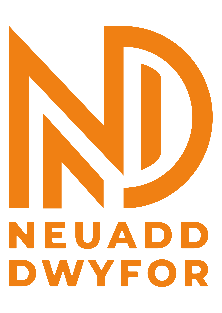 Ffurflen GaisDiolch am ddangos diddordeb mewn cefnogi Neuadd Dwyfor a dod yn un o Gyfeillion Neuadd Dwyfor.Ydych chi yn 16 mlwydd neu hŷn?   	Ydwyf □  	Nac ydwyf □Enw: 		______________________________________________Cyfeiriad:		______________________________________________Rhif Ffon:		______________________________________________e-bost:		______________________________________________Iaith a siaredir			Cymraeg	□		Saesneg □(Rydym yn gofyn am eich data personol ar sail gyfreithiol cydsyniad dan UK GDPR. Byddwn yn cadw eich manylion personol ond mewn perthynas a chysylltu gyda chi ynghylch gwaith Cyfeillion Neuadd Dwyfor ac ni fydd yn cael ei ddefnyddio mewn unrhyw gyswllt arall neu yn cael ei rannu gyda sefydliadau eraill a bydd eich data yn cael ei gadw cyhyd â bod angen)Bydd pawb sy'n dod yn Gyfaill i Neuadd Dwyfor yn derbyn tocynnau am ddim yn achlysurol i weld ffilmiau .Ticiwch isod pa feysydd isod y gallwch ein cefnogi. Gallwch dicio un neu ragor.□	Bod yn barod i gefnogi gwaith a gweledigaeth tim staffio Neuadd Dwyfor trwy fod yn ffrind beirniadol a rhoi adborth am eich profiadau a'ch barn ar y rhaglen gweithgareddau. Bydd gofyn i chi roi eich cyfeiriad e-bost a llenwi holiaduron byr rhyw 3-4 gwaith y flwyddyn neu ar gais arbennig.□	Bod yn aelod o Grŵp Defnyddwyr. Byddai hyn yn golygu cyfarfod (rhithiol) dim mwy na 4 gwaith y flwyddyn ac ymgymryd a thasgau codi arian e.e. trefnu nosweithiau arbennig i godi arian i Neuadd Dwyfor. Bydd gofyn i chi roi eich cyfeiriad e-bost a defnyddio zoom trwy eich cyfrifiadur.  Nodwch isod ychydig frawddegau pam rydych eisiau bod yn Gyfaill i Neuadd Dwyfor ac unrhyw wybodaeth arall rydych eisiau’i roi i gefnogi eich cais.	___________________________________________________________________________________________	___________________________________________________________________________________________	___________________________________________________________________________________________	___________________________________________________________________________________________	Diolch yn fawr.	Os yw eich cais yn cael ei dderbyn, byddwn mewn cyswllt gyda chi cyn gynted ag y gallwn. 	Application FormThank you for your interest in supporting Neuadd Dwyfor and becoming a Friend of Neuadd Dwyfor.Are you aged 16 or over? 	Yes □ 	No □Name: 		______________________________________________Address: 		______________________________________________Phone Number: 	______________________________________________email: 		______________________________________________Language spoken 			Welsh 	□ 		English □(We are requesting your personal data on the lawful basis of consent under UK GDPR. We will retain your personal details only in relation to contacting you about the work of the Friends of Neuadd Dwyfor and will not be used in any other connection or shared with other organization. Your data will be kept for as long as necessary)Everyone who becomes a Friend of Neuadd Dwyfor receives occasional film tickets free of charge.Please tick below which areas below you can support. You can tick one or more.□ 	Be prepared to support the work and vision of Neuadd Dwyfor's staffing team by being a critical friend and providing feedback on your experiences and opinions on the programme of activities. You will be asked to provide your email address and complete short questionnaires 3-4 times a year or on special request.□ 	Being a member of an User Group. This would involve meeting (virtual) no more than 4 times a year and undertaking fundraising tasks eg organizing special evenings to raise money for Neuadd Dwyfor. You will be required to enter your email address and meet via zoom on your computer.Please write a few sentences below as to why you want to be a friend of Neuadd Dwyfor plus any other information you wish to provide in support of your application.	___________________________________________________________________________________________	___________________________________________________________________________________________	___________________________________________________________________________________________	___________________________________________________________________________________________	Thank you very much.	If your application is accepted, we will contact you as soon as possible.